Este documento não contém emendas e rasuras.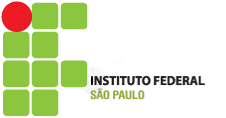 RELATÓRIO DE OCORRÊNCIA(Entregar na CAE)RELATÓRIO DE OCORRÊNCIA(Entregar na CAE)RELATÓRIO DE OCORRÊNCIA(Entregar na CAE)IDENTIFICAÇÃO DO ESTUDANTEIDENTIFICAÇÃO DO ESTUDANTEIDENTIFICAÇÃO DO ESTUDANTEIDENTIFICAÇÃO DO ESTUDANTEIDENTIFICAÇÃO DO ESTUDANTENome:Nome:Nome:Nome:Prontuário:Prontuário:Curso:Curso:Curso:Módulo/ano:Módulo/ano:Período:Período:Período:Data:Data:RELATO DA OCORRÊNCIA (descrever objetivamente o fato, as circunstâncias, o (s) envolvido (s), o relato dos presentes). RELATO DA OCORRÊNCIA (descrever objetivamente o fato, as circunstâncias, o (s) envolvido (s), o relato dos presentes). RELATO DA OCORRÊNCIA (descrever objetivamente o fato, as circunstâncias, o (s) envolvido (s), o relato dos presentes). RELATO DA OCORRÊNCIA (descrever objetivamente o fato, as circunstâncias, o (s) envolvido (s), o relato dos presentes). RELATO DA OCORRÊNCIA (descrever objetivamente o fato, as circunstâncias, o (s) envolvido (s), o relato dos presentes). INTERVENÇÕES REALIZADAS (Descrever as intervenções e orientações realizadas. Especificar as normas descumpridas)INTERVENÇÕES REALIZADAS (Descrever as intervenções e orientações realizadas. Especificar as normas descumpridas)INTERVENÇÕES REALIZADAS (Descrever as intervenções e orientações realizadas. Especificar as normas descumpridas)INTERVENÇÕES REALIZADAS (Descrever as intervenções e orientações realizadas. Especificar as normas descumpridas)INTERVENÇÕES REALIZADAS (Descrever as intervenções e orientações realizadas. Especificar as normas descumpridas)ENCAMINHAMENTOSENCAMINHAMENTOSENCAMINHAMENTOSENCAMINHAMENTOSENCAMINHAMENTOS__________________________________________________(Assinatura e carimbo do servidor)__________________________________________________(Assinatura e carimbo do servidor)__________________________________________________(Assinatura e carimbo do servidor)__________________________________________________(Assinatura e carimbo do servidor)__________________________________________________(Assinatura e carimbo do servidor)PARA USO DO CÂMPUS: Nos termos dos artigos 4º e 5º da Resolução CONSUP nº 010, de 07 de março de 2017.PARA USO DO CÂMPUS: Nos termos dos artigos 4º e 5º da Resolução CONSUP nº 010, de 07 de março de 2017.PARA USO DO CÂMPUS: Nos termos dos artigos 4º e 5º da Resolução CONSUP nº 010, de 07 de março de 2017.PARA USO DO CÂMPUS: Nos termos dos artigos 4º e 5º da Resolução CONSUP nº 010, de 07 de março de 2017.PARA USO DO CÂMPUS: Nos termos dos artigos 4º e 5º da Resolução CONSUP nº 010, de 07 de março de 2017.Conforme disposto no Regulamento Disciplinar Discente do IFSP, este documento visa alertar o estudante quanto ao descumprimento das normas estabelecidas.ARQUIVAMENTO – este Registro de Ocorrência deve ser arquivado junto ao prontuário do estudante bem como registrado no Sistema Acadêmico do Câmpus.Conforme disposto no Regulamento Disciplinar Discente do IFSP, este documento visa alertar o estudante quanto ao descumprimento das normas estabelecidas.ARQUIVAMENTO – este Registro de Ocorrência deve ser arquivado junto ao prontuário do estudante bem como registrado no Sistema Acadêmico do Câmpus.Conforme disposto no Regulamento Disciplinar Discente do IFSP, este documento visa alertar o estudante quanto ao descumprimento das normas estabelecidas.ARQUIVAMENTO – este Registro de Ocorrência deve ser arquivado junto ao prontuário do estudante bem como registrado no Sistema Acadêmico do Câmpus.Conforme disposto no Regulamento Disciplinar Discente do IFSP, este documento visa alertar o estudante quanto ao descumprimento das normas estabelecidas.ARQUIVAMENTO – este Registro de Ocorrência deve ser arquivado junto ao prontuário do estudante bem como registrado no Sistema Acadêmico do Câmpus.Conforme disposto no Regulamento Disciplinar Discente do IFSP, este documento visa alertar o estudante quanto ao descumprimento das normas estabelecidas.ARQUIVAMENTO – este Registro de Ocorrência deve ser arquivado junto ao prontuário do estudante bem como registrado no Sistema Acadêmico do Câmpus.RECEBIDO PELA CAEDATA:      /        /___________________________________________Assinatura e Carimbo do servidor___________________________________________Assinatura e Carimbo do servidor___________________________________________Assinatura e Carimbo do servidor___________________________________________Assinatura e Carimbo do servidorRECEBIDO PELA CSPDATA:      /        /___________________________________________Assinatura e Carimbo do servidor___________________________________________Assinatura e Carimbo do servidor___________________________________________Assinatura e Carimbo do servidor___________________________________________Assinatura e Carimbo do servidor